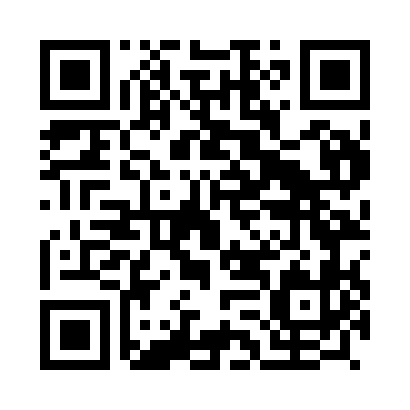 Prayer times for Barrigoes, PortugalMon 1 Apr 2024 - Tue 30 Apr 2024High Latitude Method: Angle Based RulePrayer Calculation Method: Muslim World LeagueAsar Calculation Method: HanafiPrayer times provided by https://www.salahtimes.comDateDayFajrSunriseDhuhrAsrMaghribIsha1Mon5:487:171:366:067:559:192Tue5:467:161:356:067:569:203Wed5:457:141:356:077:579:214Thu5:437:131:356:077:589:225Fri5:417:111:356:087:599:236Sat5:407:101:346:087:599:247Sun5:387:081:346:098:009:258Mon5:367:071:346:108:019:269Tue5:357:051:336:108:029:2810Wed5:337:041:336:118:039:2911Thu5:317:021:336:118:049:3012Fri5:307:011:336:128:059:3113Sat5:287:001:326:128:069:3214Sun5:266:581:326:138:079:3315Mon5:246:571:326:138:089:3416Tue5:236:561:326:148:089:3617Wed5:216:541:316:148:099:3718Thu5:196:531:316:158:109:3819Fri5:186:521:316:158:119:3920Sat5:166:501:316:168:129:4021Sun5:156:491:316:168:139:4222Mon5:136:481:306:178:149:4323Tue5:116:461:306:178:159:4424Wed5:106:451:306:188:169:4525Thu5:086:441:306:188:179:4626Fri5:066:431:306:198:179:4827Sat5:056:411:306:198:189:4928Sun5:036:401:296:208:199:5029Mon5:026:391:296:208:209:5130Tue5:006:381:296:218:219:53